Как подготовиться к контрольной по математике и сдать ее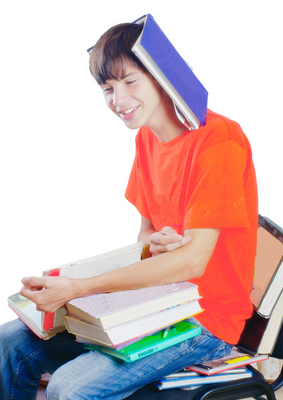 Начинайте готовиться заранееДля того, что успешно выполнить контрольную работу по математике, готовиться к ней нужно заранее. Перед контрольной каждый преподаватель озвучивает список тем и примерные образцы задач, которые он представит в будущей работе. Подготовка к контрольной работе по математике начинается с изучения теории. Потом нужно внимательно посмотреть ход решения задач, выполненных на парах, попросить у преподавателя задания подобного типа и постараться прорешать их. Все вопросы, возникающие по ходу решения, адресуйте своему преподавателю или человеку, хорошо понимающему эту тему.Учите основноеНеобходимо также выучить все определения и основные формулы по предложенным математическим разделам, которые могут встретиться на контрольной работе по математике, чтобы потом, в процессе решения мучительно не вспоминать, что значит тот или иной термин. В итоге, к решающему дню нужно подойти, держа в своей памяти примерный ход решения всех образцов задач, рекомендованных к ознакомлению и основную теоретическую базу, требуемую для успешного решения.Не засиживайтесь за лекциями по математике в последнюю ночь перед экзаменом - толку будет мало. Материал запомнится плохо и наутро голова будет забита несвязанными отрывками конспектов. В ночь перед работой нужно хорошо выспаться и отдохнуть, успокоить себя и не волноваться во что бы то ни стало.Никакой паники!Взяв билет, спокойно сядьте за парту и начните решение контрольной работы по математике с внимательного прочтения всех заданий. Закончив изучение задач, приступайте к самым простым - тем, которые вы сможете выполнить сходу. Если в процессе решения у вас возникает вопрос, на который вы не знаете ответа и который препятствует дальнейшему продвижению с заданием, бросайте этот пример и беритесь за следующий.Как только вы закончите с простыми примерами, и останутся задачи "на подумать", освежите у себя в памяти основные моменты по их тематике. Попробуйте сопоставить свои знания с тем, что вы видите у себя в билете. Не торопитесь и не перескакивайте в панике с задания на задание. Вообще, никогда не паникуйте - это худший помощник в любом ответственном деле. Увидев задачу, подобие которой вы делали раньше и основной материал по которой вам понятен и известен, составьте мысленный ход ее решения. Если вы ясно себе представляете, что и в какой последовательности делать, приступайте к выполнению. Так необходимо делать со всеми сложными заданиями.Рационально используйте свое времяЕсли в конце контрольной работы у вас останутся невыполненные задачи, а времени в обрез, ни в коем случае не продолжайте биться над этими примерами. Это время лучше потратить на проверку заданий уже выполненных. Помните, что бывает очень обидно, когда, казалось бы уже решенные задачи, за которые вы не беспокоитесь, после проверки оказываются выполненными неверно из-за глупых, а порой и смешных ошибок. Лучше довести до ума то, что у вас есть, чем потратить оставшееся время на бессильные попытки решить последнюю задачу. В ходе проверки исследуйте все. Внимательно смотрите за тем, чтобы условия задач были переписаны вами правильно, не пренебрегайте проверкой арифметических вычислений - именно в них частенько могут содержаться самые обидные ошибки.Мыслите позитивноЗакончив с проверкой, спокойно возьмите листок со своей контрольной работой и отнесите его преподавателю. Как только вы переступите порог аудитории, забудьте об этой контрольной вплоть до объявления результатов. Не стоит бросаться к друзьям с просьбой проверить, правильно ли вы решили задания, искать ошибки и неточности. Поверьте, лишние беспокойства по поводу того, что вы что-то неправильно решили, вам не нужны. Дождитесь дня объявления результатов и там уже делайте все необходимые выводы. Тем самым контрольная добавит вам нервотрепки только в день ее выполнения, а не на неделю обреченного ожидания своей участи.